В соответствии с пунктом 3 части 1 статьи 17.1 Федерального закона от 26 июля 2006 г. № 135-ФЗ «О защите конкуренции», пунктами 56, 66 Положения о порядке управления и распоряжения имуществом муниципального образования город Горячий Ключ Краснодарского края, утверждённого решением Совета муниципального образования город Горячий Ключ от 30 апреля 2019 г. № 436, учитывая уточнение характеристик нежилого помещения, р е ш и л:1. Внести изменение в решение Совета муниципального образования город Горячий Ключ от 31 октября 2019 г. № 490 «О даче согласия на предоставление в аренду недвижимого имущества муниципального образования город Горячий Ключ Краснодарского края», заменив в пункте 1 слова «помещения общей площадью 260,9 м2 (площадь, предназначенная под рабочие кабинеты, 131 м2, площадь вспомогательных помещений 129,9 м2), составляющие 6 этаж» словами «нежилого помещения № 7 площадью 318,0 м2, составляющего 6 этаж».2. Отделу информационной политики и средств массовой информации администрации муниципального образования город Горячий Ключ (Манасян Е.В.) обеспечить размещение настоящего решения на официальном сайте администрации муниципального образования город Горячий Ключ в сети «Интернет».3. Настоящее решение вступает в силу со дня его подписания.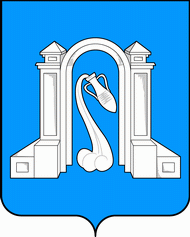 Совет муниципального образования город Горячий Ключшестой созывСовет муниципального образования город Горячий Ключшестой созывСовет муниципального образования город Горячий Ключшестой созывР Е Ш Е Н И ЕР Е Ш Е Н И ЕР Е Ш Е Н И Еот 27 декабря 2019 года № 525г. Горячий Ключг. Горячий Ключг. Горячий КлючО внесении изменения в решение Совета муниципального образования город Горячий Ключ от 31 октября 2019 г. № 490 «О даче согласия на предоставление в аренду недвижимого имущества муниципальногообразования город Горячий Ключ Краснодарского края»О внесении изменения в решение Совета муниципального образования город Горячий Ключ от 31 октября 2019 г. № 490 «О даче согласия на предоставление в аренду недвижимого имущества муниципальногообразования город Горячий Ключ Краснодарского края»О внесении изменения в решение Совета муниципального образования город Горячий Ключ от 31 октября 2019 г. № 490 «О даче согласия на предоставление в аренду недвижимого имущества муниципальногообразования город Горячий Ключ Краснодарского края»Председатель Советамуниципального образованиягород Горячий КлючА.В. Коробка